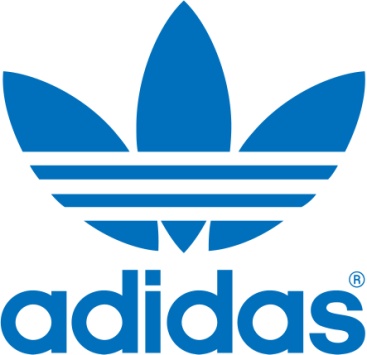 adidas Stan Smiths Customized by Pharrell WilliamsFirst collaborative product exclusively at colette-Paris with a limited edition of 10 pairs of Stan Smiths hand-painted by Pharrell WilliamsOne of the things adding to Pharrell Williams’ ever expanding and highly addictive aura of positivity and good will are the Stan Smith sneakers on those happy feet of his. The Stan Smiths have been fully embraced and celebrated by fans all over. In his recent public appearances Pharrell has brought the world some much needed hopeful beats and good tidings, with Stan Smiths helping him make the moves.On Wednesday, May 28th at 11AM, Pharrell Williams and revered Paris-based boutique colette, will make available 10 limited edition Stan Smith sneakers customized by the artist himself; giving form to his creativity as inspired by the iconic adidas Stan Smith sneakers, and aiding in his desire to help others. Each pair will have a unique hand drawn design executed by Pharrell Williams himself, and will be available in a range of sizes while limited supplies last.In an effort to bring smiles to the faces of those most in need, all profits and proceeds will be donated to One Hand To anOTHER.Further products from the exciting new adidas = Pharrell Williams collaboration will drop this summer in early August.Share and follow the story: #mipharrellstansmith, #pharrell, #adidasoriginals, #colette, #stansmith@pharrell@adidasoriginals@colettestoreRelease Date: May 28, 2014Retail Price: € 250Available only at Colette, http://www.colette.fr/All proceeds will be donated to One Hand To anOTHERwww.adidas.com